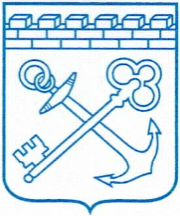 КОНТРОЛЬНЫЙ КОМИТЕТ ГУБЕРНАТОРА ЛЕНИНГРАДСКОЙ ОБЛАСТИПРИКАЗ____________________	                                                                          № ________Санкт-ПетербургОб утверждении Порядка проведения антикоррупционной экспертизы приказов Контрольного комитета Губернатора Ленинградской области и проектов приказов Контрольного комитета Губернатора Ленинградской областиВ соответствии с Федеральным законом от 17 июля 2009 года № 172-ФЗ «Об антикоррупционной экспертизе нормативных правовых актов и проектов нормативных правовых актов», постановлением Правительства Ленинградской области от 23 ноября 2010 года № 310                                              «Об антикоррупционной экспертизе нормативных правовых актов Ленинградской области и проектов нормативных правовых актов Ленинградской области» в целях организации проведения антикоррупционной экспертизы приказов Контрольного комитета Губернатора Ленинградской области и проектов приказов Контрольного комитета Губернатора Ленинградской области п р и к а з ы в а ю:Утвердить Порядок проведения антикоррупционной экспертизы приказов Контрольного комитета Губернатора Ленинградской области и проектов приказов Контрольного комитета Губернатора Ленинградской области согласно приложению к настоящему приказу.Признать утратившими силу:приказ комитета государственного финансового контроля Ленинградской области от 29 октября 2020 года № 8 «Об утверждении Порядка проведения антикоррупционной экспертизы приказов комитета государственного финансового контроля Ленинградской области и проектов приказов комитета государственного финансового контроля Ленинградской области и признании утратившими силу отдельных приказов комитета государственного финансового контроля Ленинградской области»;приказ контрольно-ревизионного комитета Губернатора Ленинградской области от 29 мая 2019 года № 2 «Об утверждении Порядка проведения антикоррупционной экспертизы приказов контрольно-ревизионного комитета Губернатора Ленинградской области и их проектов».Контроль за исполнением настоящего приказа оставляю за собой.Председатель комитета							         Э.В. СалтыковУТВЕРЖДЕНприказом  Контрольного  комитета   Губернатора Ленинградской области от «    »                    2021 №    (приложение)Порядокпроведения антикоррупционной экспертизы приказов Контрольного комитета Губернатора Ленинградской области и проектовприказов Контрольного комитета Губернатора Ленинградской области1. Общие положения1.1.	Настоящий Порядок в соответствии с Федеральным законом от           17 июля 2009 года №172-ФЗ «Об антикоррупционной экспертизе нормативных правовых актов и проектов нормативных правовых актов», постановлением Правительства Ленинградской области от 23 ноября 2010 года №310 «Об антикоррупционной экспертизе нормативных правовых актов Ленинградской области и проектов нормативных правовых актов Ленинградской области» регулирует проведение антикоррупционной экспертизы приказов Контрольного комитета Губернатора Ленинградской области (далее – Комитет) и проектов приказов Комитета в целях выявления коррупциогенных факторов и их последующего устранения, а также процедуру подготовки экспертных заключений по результатам антикоррупционной экспертизы приказов Комитета и проектов приказов Комитета.1.2.	В целях настоящего Порядка применяются следующие понятия:антикоррупционная экспертиза – экспертное исследование с целью выявления в приказах Комитета и проектах приказов Комитета  коррупциогенных факторов и их последующего устранения;Методика – методика проведения антикоррупционной экспертизы нормативных правовых актов и проектов нормативных правовых актов, утвержденная постановлением Правительства Российской Федерации от 26 февраля 2010 года №96 «Об антикоррупционной экспертизе нормативных правовых актов и проектов нормативных правовых актов»;экспертное заключение – экспертное заключение по результатам антикоррупционной экспертизы приказа Комитета или проекта приказа Комитета;сеть Интернет – информационно-телекоммуникационная сеть «Интернет».2. Порядок проведения антикоррупционной экспертизы проектов приказов Комитета2.1. 	Антикоррупционная экспертиза проектов приказов Комитета проводится при осуществлении их правовой (юридической) экспертизы в соответствии с Методикой.2.2. 	Антикоррупционная экспертиза проектов приказов Комитета проводится государственными гражданскими служащими отдела правового обеспечения и делопроизводства Комитета (далее – Отдел), в должностные обязанности которых входит правовое (юридическое) сопровождение деятельности Комитета; 2.3.	Срок проведения антикоррупционной экспертизы проектов приказов Комитета составляет не более пяти дней со дня поступления проекта приказа на рассмотрение в Отдел.2.4. 	По результатам проведения антикоррупционной экспертизы проекта приказа Комитета государственный гражданский служащий Отдела, проводивший антикоррупционную экспертизу, подготавливает экспертное заключение, содержащее следующие сведения:дата подготовки экспертного заключения;наименование проекта приказа Комитета, прошедшего антикоррупционную экспертизу;положения проекта приказа Комитета, содержащие коррупциогенные факторы (в случае выявления);предложения о способах устранения выявленных в проекте приказа Комитета положений, содержащих коррупциогенные факторы (в случае выявления).В экспертном заключении могут быть отражены возможные негативные последствия сохранения в проекте приказа Комитета положений, содержащих коррупциогенные факторы, а также выявленные при проведении антикоррупционной экспертизы положения, которые не относятся к коррупциогенным факторам, но могут способствовать созданию условий для проявления коррупции.2.5.	Экспертное заключение подписывается председателем Комитета либо лицом его замещающим.2.6. 	Положения проекта приказа Комитета, содержащие коррупциогенные факторы, а также положения, способствующие созданию условий для проявления коррупции, выявленные при проведении антикоррупционной экспертизы, устраняются разработчиком проекта приказа Комитета на стадии его доработки.3. Порядок проведения антикоррупционной экспертизы приказов Комитета 3.1.	Антикоррупционная экспертиза приказов Комитета проводится государственными гражданскими служащими Отдела, в должностные обязанности которых входит правовое (юридическое) сопровождение деятельности Комитета, при проведении их правовой (юридической) экспертизы и мониторинге их применения в соответствии с Методикой.3.2.	По результатам проведения антикоррупционной экспертизы приказа Комитета государственный гражданский служащий Отдела, проводивший антикоррупционную экспертизу, подготавливает экспертное заключение, содержащее следующие сведения:дата подготовки экспертного заключения;дата принятия (издания), номер, наименование приказа Комитета, являющегося объектом антикоррупционной экспертизы;положения приказа Комитета, содержащие коррупциогенные факторы (в случае выявления);предложения о способах устранения выявленных в приказе Комитета положений, содержащих коррупциогенные факторы (в случае выявления).В экспертном заключении могут быть отражены возможные негативные последствия сохранения в приказе Комитета положений, содержащих коррупциогенные факторы, а также выявленные при проведении антикоррупционной экспертизы положения, которые не относятся к коррупциогенным факторам, но могут способствовать созданию условий для проявления коррупции.3.3.	Экспертное заключение подписывается председателем Комитета либо лицом его замещающим.3.4.	Положения приказа Комитета, содержащие коррупциогенные факторы, а также положения, способствующие созданию условий для проявления коррупции, выявленные при проведении антикоррупционной экспертизы, подлежат устранению разработчиком приказа, а при его отсутствии – иным государственным гражданским служащим, назначенным председателем Комитета.4. Независимая антикоррупционная экспертизапроектов приказов Комитета 4.1.	Для обеспечения проведения независимой антикоррупционной экспертизы проекта приказа Комитет организует его размещение на официальном интернет-портале Администрации Ленинградской области в сети Интернет в течение рабочего дня, соответствующего дню направления проекта приказа Комитета на согласование, с указанием адреса электронной почты Комитета для направления заключений, а также даты начала и даты окончания приема заключений по результатам независимой антикоррупционной экспертизы.4.2.	Срок, на который проект приказа Комитета размещается в сети Интернет, не может составлять менее семи дней.4.3.	Прием и рассмотрение заключений, составленных независимыми экспертами, проводившими независимую антикоррупционную экспертизу, осуществляет Комитет.4.4.	По результатам рассмотрения составленного независимым экспертом заключения государственным гражданским служащим Комитета, назначенным председателем Комитета в качестве исполнителя,  подготавливается мотивированный ответ за подписью председателя Комитета, подлежащий направлению независимому эксперту, за исключением случаев, когда в заключении отсутствуют предложения о способе устранения выявленных коррупциогенных факторов.5. Учет результатов антикоррупционной экспертизы приказов Комитета и проектов приказов КомитетаС целью организации учета результатов антикоррупционной экспертизы приказов Комитета и проектов приказов Комитета Отдел направляет в комитет правового обеспечения Ленинградской области соответствующие отчеты:промежуточный (полугодовой) отчет – до 5 июля текущего года;итоговый отчет – до 15 января года, следующего за отчетным.Отчеты формируются по форме согласно приложению к Примерному порядку  проведения антикоррупционной экспертизы нормативных правовых актов органов исполнительной власти Ленинградской области и проектов нормативных правовых актов органов исполнительной власти Ленинградской области, утвержденному постановлением Правительства Ленинградской области от 23 ноября 2010 года №310 «Об антикоррупционной экспертизе нормативных правовых актов Ленинградской области и проектов нормативных правовых актов Ленинградской области».                                           